A Very Inconvenient Truth                        I don’t mind the store or the employees,                                             but at the top,                                             they are ped. Don’t be ped.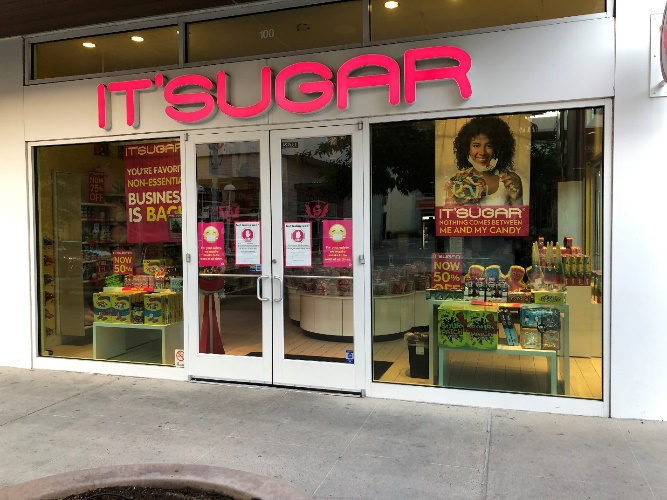 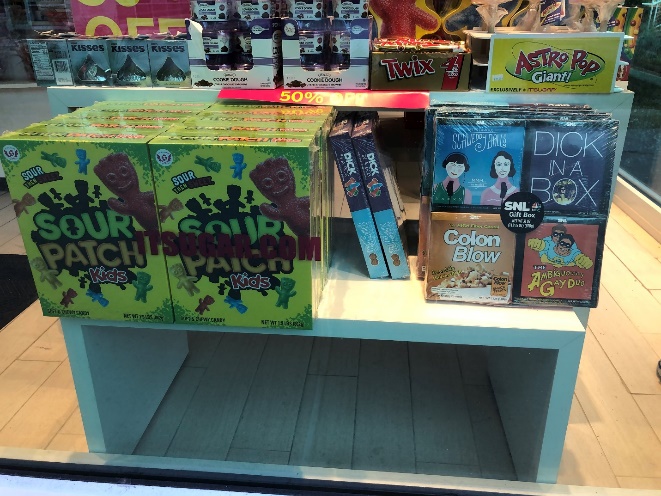 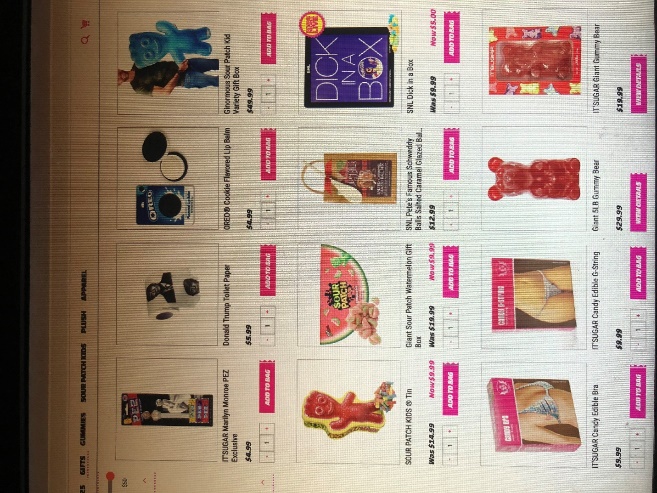 See the guy with the beard in the upper right of the website holding the “kid”? What do we about this? ITSSUGAR.COM is advertised and you can see it on the window in front of the candy. They are the enlarged photos at the bottom of this article. Do not waste time look later. To be a pedophile is disgusting enough, but to make a deliberate effort to teach children to embrace it is truly evil. It leads to the political exploitation of a group of people, and plants the need for “change” in the mind of its victims. Many of these victims take to the streets and demand change. They fly flags of support the name of equal treatment. These groups of people are largely good and innocent people who treat others well, and they have a desire to tear down that which is unjust. There has been injustice upon them. They see many of their peers burn down the businesses of good people, not understanding why they are acting out in violence. It is an effort pushed by an organization largely associated with leftist political ideology, and works within elements of the Democrat party, the American media and even academia. The group is called NAMBLA and they promote the sexualization of young children. They hide behind the all the false flags of “love and inclusion” while they promote their efforts. Clarifying exactly who you are targeting is an important lesson in life. People who are good to other people know who they are.Go look around the ITS SUGAR website and see for yourself. It is even placed in individual chains across its stores in the country. Those at the top of this company know what is going on. SPARE those who have no clue and work in the stores unknowingly as I have watch COUNTLESS people walk by and not see it. We are not after those who are truly innocent. Maybe no one. Maybe just an example. I do not need to see anyone tormented. That is self-inflicted. Notice their “toilet paper” they sell by the way and look who markets it. Now question who is responsible for spreading hate and bigotry in this nation and awaken to which crowd of individuals it is oriented.We are going to end this so you the reader may share this effort and bring it to everyone’s attention. To others, do not even think about banning this. Too many will revolt against you and it would not be pretty.This is how the nation is going to awaken to leftist hypocrisy.  The most important thing to remember is that there are many good leftists, some of whom I love in life and have treated me well. There are those however, who are evil and racist like Lyndon Johnson had been. Then of course there are all the rest that lie somewhere in the middle. We do not need to ravage those with good intent and have not resorted to lies and slander of innocent people that they hate.Here goes the content of this message in all caps for your amusement.A VERY INCONVIENANT TRUTHA FIREPROOF METHOD OF GETTING PEOPLE TO LISTEN TO WHAT TRUTH IS WITHOUT REFUSING YOU AND DISMISSING YOU AS STUPID OR A VICTIM OF PROPAGANDA.A FIREPROOF METHOD OF AWAKENING A GOOD LIBERAL TO LEFTIST RACISM AND CORNERING THE GUILTY IN LOGIC AND REASON. THIS IS HOW AN AWAKENING WILL TAKE PLACE IN OUR NATION.This is how the country will be awoken and minority communities healed. This is to elaborate upon Rush Limbaugh’s “Don’t tell them you’re a conservative” concept he spoke about in October 2019 that awoke me in how to spread the truth. It is the manner of speaking that causing reflection rather than telling someone what the truth is. You do not take a side. You play neutral and suggest you only will speak the truth and then you admit to guilt on both sides. You concede to everything both sides are guilty of and then you tell those you are awakening the reason you do not take sides is that there are too many lies on both sides. So, you identify any Republican lies that are obvious and then chip away at Democrat lies. THE FALSE PROMISES TO MINORITIES. They do not know you’re a conservative. Explore truth and lies with playing neutral and concede to EVERYTHING your side may be guilty of. That is how you remain credible in their mind. When a lie emerges about your do not concede to it. For example, the officer involved with George Floyd got him killed, while those Mark Levin referred to as the three blind mice remained idol, a crime of its own. However, the Michael Brown incident went through all the way to the top of the Obama White House and Attorney General Eric Holder’s office, and they could not convict. It fell apart and Officer Wilson was not guilty of murder. He was almost murdered when the story materializes in full, and he gave Michel Brown multiple chances and Michael refused. Instead this incident became the political exploitation of the black community. There is an election coming up, the media shouted. Time to get mad and vote out our political opposition for ideological change! But of course, they would leave out Eric Holder’s findings. Read on, they get worse.Those truly guilty of the evil that is leftist racism do not know that you are cornering them in logic, and you are chopping them down in a public setting if necessary be exposed for leftist racism. The left is having their fake veil of civil rights ripped off that they have falsely worn for decades yet they wear the mask of the KKK underneath. Those of us who have truly enlightened ourselves politically often through self-education have already known most of our lives that the Democrat party never actually switched to the heroes who ended slavery, they simply hijacked the movement and continued oppression of minorities through starvation of opportunity and equal schooling knowing chaos would ensue. Even public-school teachers and college and university frauds know about leftist racism that they hide from their students. (I like those teachers I have had it life that did not knowingly mislead their students into minority oppression pretending to be heroes and then blaming ME for if not racism than the stupidity or lack of willingness to solve it in front of my class). Do not blame them all. Every one of them I would personally give one first and then last chance to serve minorities. If they did not, I would respectfully ask, “You promised them service your whole life, but you deceived them, here is a good platform to do so. charity. Would you like to serve”? You cannot teach after all, why not? It is dangerous not to, because too many furious eyes are upon you! SERVE.Before the nuclear truth bomb is dropped upon the Democrat party for more than just Russia Collusion, and the obvious perjury trap onto Michael Flynn ect. that liberals don’t care to entertain in conversation, the country will finally wake up to leftist racism and leftist sexism, to include Women’s Rights “heroes” laughing all the way to Epstein Island while they exploit a group of people for votes. The most important thing of all to remember is that some liberals are more guilty than others, primarily those who were not starved of proper guidance and given the opportunity to learn truth. That is why it is so important to find out who should be spared of retaliation through public shaming. When awakening someone to leftist racism you as an individual must anticipate all of the possible ways someone may respond, to include what is physical. Your key to success is patience and understanding that some people take more time than others, and some will never concede to truth, ever. The key is to not worry about it because the goal is not to succeed in making them speak truth, it is to identify the person you speak with and be continuously respectful and patient. The truly knowingly guilty do not know that they are being taken apart.To those far more guilty than the innocent, the day will shortly come that you are going to serve minorities. They will certainly be asking you questions about lack of service. Conservatives will do so for free, take it as an example. They have proven that before, such as the great example that was a Glenn Beck event years ago that we will identify later.I will play whatever role I may in helping this country awaken to both leftist racism and rightest racism but will not resort to lies to achieve a cause I do not need to. Many leftists I speak to allege that I am blaming. I am not blaming; I am helping identify all racism. Would the left give the right a free pass to commit racial crimes? NO. And the left gets no pass for theirs, either. OUCH! Just because of the D in your name gives you no right to be racist, said the newly awakened man named Leo on Fox News, who has now turned on the left after witnessing Democrats incite anger that leads to riots. The Democrats drool when they find racial hate that is TRUTH like George Floyd’s killing. They know that truth is the most powerful ingredient in propaganda because it generates the most anger. What resulted in nationwide burning of both black and white businesses by Antifa and others? George Floyd or Michael Brown? Michael Brown led to the burning of Ferguson and the burning of black owned businesses isolated to a specific area, but the story media narrative was false, its far less powerful. That is why evil loves weaponizing truth into propaganda to serve its own end means, self-empowerment and wealth. Not all media personalities who push propaganda know they are doing it. Some were far too deprived in life to have a chance at learning the truth. Let the innocent reveal themselves.  	The conservatives finally get the question answered they have so long asked for. What do I do as an individual? You learn to speak in an effective manner so you can teach! Thank you, Rush Limbaugh. You learn to speak in a manner that causes reflection rather than telling what truth is and you play your role in awakening the country to leftist racism and then later hypocrisies! Awaken the country to leftist racism and the starvation of many resources to minority children that would have provided the opportunity for growth. It is not their fault. They were not given the same chance you were in life. They ARE victims of a political party. You teach about the “need” the Democrat party feels to keep minorities in victim status. They make promises but then reallocate the promised wealth to the next group of people or communities to be exploited and victimized. They give the resources that were promised to black voters to those who do not have documented American citizen status. Now we show every Democrat raise their hand during the DNC debate and they advocate giving free healthcare to the next group of darker skinned people to be exploited for votes. The audience cheers largely unknowing. We finally reveal together that there was no real “switch” in terms of the civil rights movement between the political parties. The political party of slavery simply hijacked it and we remember Democrat Lyndon Johnson’s disgusting and evil words. About having those _______voting for us for the next 200 years. Watch out for false idols, they deliver false promises for their own personal and financial benefit. Which Democrats now have mansions? Probably those kneeling in false garb pretending to be heroes but leading chaos, as we just witnessed white supremist Na*i Pelosi do so.Before the White House drops the nuclear bomb on the willingly complicit within the Democrat Party via the imminent IG report, they will first suffer the nuclear bomb of leftist racism and sexism, so that all eyes are open to their hypocrisy, in nearly every last aspect of their lives conceivable. They are going to suffer so many nuclear bombs their heads won’t even be able to spin. They will be far too busy being incinerated into unspeakable oblivion. They should have never made the FATAL political error of not knowing their “enemy”. I guess that’s us. See…. we’re just too STUPID to pay attention to. They would NEVER listen to Fox or CTR or ANYTHING that contradicts their made-up world where facts don’t matter. While ITS SUGAR leftist CEO’S are locked away in a bathroom somewhere, staring upon their naked bodies in confusion, trying to figure out which of the 36 other intersexes they are or whatever, their stupid enemies were planning their demise. You can burn that toilet paper now. I’ve been trying to figure out how to launch my role 14 years now after witnessing “White Privilege” being taught at a Bellevue college campus near Seattle, Washington. I was young but already knew they hid their true motive and wore the white outfit underneath their fake veil. “Okay, some Republicans are guilty. What are you guilty of”? I would ask them. They do not like that. That is only something white leftists talk about when there are no colored people around. I ALREADY EXTRACT THAT FROM LIBERALS WHO ALREADY KNOW ABOUT THEIR RACISM TRY IT YOURSELF! Pretend you already know about leftist racism and watch them admit it. Of course, many reading this may have to practice and sharpen their tactic, don’t expect to be immediately proficient. Some hide it and some expose themselves as what I call shadow racists. They pretend to be friendly but hide a hidden ideological motive and end means and deceive their way there. I have seen many Republicans do it too. They are usually hidden Democrats trying to “fudge” their own base, (cleaned it up a little, I really despise them). Be respectfully to the good amongst them. I do not seek revenge upon the innocent.If you want to vote Democrat, you are free to. Do it WITHOUT starving minorities. The conservatives WILL help them because that is who they are. Whether or not minority Americans vote with them is not relevant. They have proven they will help them and stand by them throughout their history. It is simply the political convenience of the left for adopting narratives in their own minds about their opposition being racist or even subconsciously racist as they allege. The thing about me, is I don’t tell people how to vote, everyone is free. I just say the day leftists keep their foot on the throats to suffocate minorities into dependence upon them is over. Do it without lying and starving people who look different than you of opportunity so they can’t live without you saving the day. THEN make your case for more government. You are free to. They are ready to exploit the next group of colored people who are not citizens. No matter what they will never give them opportunity. Their belief is the human population is dangerous to the planet and should be oppressed. Some believe that, and some use it as an excuse because some people are oppressive in nature. (I am not an environmental expert, so I will not tell people what to believe here. I will leave that to professionals. I will say I do hate pollution though.) Look what the Chinese government does to its citizens. It is heartbreaking. But now saying that can be used by the left as calling “The Chinese” oppressive when you have just referred to politicians. That is the exploitation of darker people many white leftists’ practice. “They don’t know because they are darker so just lie and justify it though and end means. Go tell people who come from China a false narrative and spread hate of opposition through deceit.” Spare the innocent. Do I say that enough?When you have a politician screaming at a black audience in anger that all their opposition needs them for is to dunk the basketball for their own entertainment and so forth, (you’ll see the clip soon enough), you may as well practice some critical thought before assuming, he is serious. It may very well be himself that he is describing. So really all you are watching is some kind of retarded animal rant about unintellectual nonsense and wonder why in the hell you would ever have wasted your time in the past watching or listening to such dementia. If you didn’t think it was at all possible for any human being to contemplate such a disaster, enter the stage segregationist Alf Gore. As the son of someone who fought desperately to continue the oppression of black Americans, someone who had to watch his father suffer the loss of his racial tirades, young Alf never got over it and would dedicate his life to shadow racism and the continued rape of minority communities, and he would be damned if he ever delivered as far as he was concerned. He would ally with Bill Clinton as well has the terribly incompetent Mrs. William Clinton, who rode the fame of her racist spouse into the political spotlight. In her incompetence she threw the 2016 election when she called half of all Trump supporters deployable for being “racists, sexists, bigots, homophobes, Islamophobes, you name it” while her audience laughed and cheered delighted. Little did she know that was played over and over and over and over, night after night after night after night, on Hannity’s Fox News show. The infuriated base came out and defeated her knowing that is how the left spreads hate and intolerance of the right through deceit and propaganda. Truth mixed with half-truths mixed with pure lies. Know your enemy and do not commit political suicide, Mrs. William Clinton. She was mocked by enemy nations as the Secretary of State without knowing it. Obama celebrated her as the most qualified candidate ever. Talking points. Toss on her a bunch of other positions in Williams’ name like New York City Mayor and call it qualification. She made a fool of herself and should never be referred to by her first name, or as she put it, “H” during her campaign. Now that is the true arrogance of a demented and incompetent pet of the Democrat Party who named black Americans “super predators” back in her day. The “deplorables” moment really did not fly too well.We are going to witness the self-inflicted nuclear winter the Democrat Party as they are exposed for nearly every last crime they allege of their opposition in perhaps the greatest hypocrisy that may have ever existed in the history of this planet. Forget the innocent of them. We are after those who are indeed purely evil or at least getting there. When the eyes of minorities are upon the white leftist asking them questions about deceit, it may be a very poorly calculated move of any social media or media site to see this removed. The minorities would be asking the question…. they are just trying to end racism, why remove this? Those who stop this effort, there may be some of your white supremacists wearing fake veils of civil rights who believe they have the right to inflict chaos upon colored children for votes. Remember “shadow banning”. The trick may be to copy and paste this article as a new post (if I do understand how it works properly, you’ll figure it out). Look it up and work around it. Ultimately a segment of leftists who are knowingly guilty of hypocrisy will DEMAND you speak 2+2=5 (metaphor 1984 reference) and utilize every tactic imaginable to prevent the country in waking up to leftist racism. Expect it. The banning of this post will be dangerous, too many people want to end racism whether it exists on the right or left or wherever. Let’s see which side wants to end racism more. To every starved minority who has been a victim of your own idols, you are going to look back very soon and find out the conservatives in general never had any desire to harm you but give you a good life. I already know them. That’s who they are. Even most in conservative talk radio. Your free to be on the left. But both right leaning racists and left leaning false civil rights leaders are coming down and being exposed. I’ll say this again and again and again. Spare the innocent and unknowing. It is time to have a conversation about the way racism might be practiced on the right and then the unique form of practice that is existing within the left. We are going to end ALL racism and set you free into a greater life like you could not have imagined.This method of speaking that wakes people up to truth is FIREPROOF. It is tested and I succeed every time with patience. People react differently but those who truly seek the truth will outnumber and destroy the willing liars. Most liberals want minorities freed from the systematic racism practiced by their very own idols. The good of them will demand that leftist racism be spoken of. I have already had these conversations with white college campus teachers who know about leftist racism and admit to it behind closed doors after I confront them after class with a little fake smile on my face while I ask them about the ethics of it all and if they know about leftist racism. They admit to it most often but run away from the conversation quickly. They scramble to villainize their political opposition because indeed it is the only relief they feel from their own guilt. Academia is racist. What happens when every conservative learns this method and strengthens it further than I have? I am not perfect, teach me as I teach you. You have a massive awakening before the IG report is released so everyone will witness exactly what the Democrat party is before their permanent destruction. Few are heroes in the Republican parties. All those old heroes of the once great party are long dead and those who wish to see it fade away will greatly outnumber those who are crazy enough to believe in it. I succeed in waking up those willing to be woken and hear the truth with a 100% success rate. Those who are willing to accept the truth and set those who are oppressed free greatly outnumber those leftists willing to see this oppression persist, whether they perceive it as the “greater good justified by the end means” or they simply hate minorities but wear the fake veil of civil rights over their white hood. When you don’t take a platform, it always allows you to assess guilt on both sides and that has to include even yourself if applicable. You admit to all your guilt and figure out with them what the lies are. Little does the recipient of your language (pending many circumstances) know that this language itself is your effort to chop down a willing liar and hypocrite. You have nothing to worry about because the fault of your opposition is exponentially greater. You in effect chip away at leftist guilt without the recipient knowing it. That is how you awaken a willing leftist to the racism of the original party of slavery. Everyone knows that most Republicans have their disgusting problems in that they lie to their base and are interested in their own power benefit and will even deceive their own base. Spare the true heroes who keep promises. The days of their obvious guilt being used as distractions for liberals are coming to an end.No man can set you free. God sets you free. That is why our liberties are said to come from Him and not politicians. The lies about this nation’s history are what has kept many in this country from being allowed to hear His word. First, people must know He is good as well as most of His followers. For this to be realistic history cannot be allowed to be distorted. The story of Thanksgiving and Native Americans must be corrected. The freeing of slaves must be corrected. Those who helped them and set them free must be corrected. The crimes against darker American’s must be identified and attributed to those who committed them, and American’s cannot sit idle while they are lied about. The poison of indoctrination has kept too many from accepting a Good and Just God. So good that is far more difficult not to be saved by Him than most people realize, and this is made clear in several instances. You really must make far more of an effort not to than most people realize. Do not teach against His teachings. The Serenity Prayer is a good one.  Just like any decent person would not allow a family member to be slandered by malicious outsiders, it must not be allowed to happen to God and those who do have Him. The better individual conservatives become in their ability to speak and teach history without turning away a student through uncareful speech, the greater they fulfill their role as one citizen.The theory is when everyone knows how to speak effectively and advances this message to the next American and so forth, that those in the Democrat base willing to commit such crimes will be so outnumbered their power will be forever destroyed, and the Republican Party soon after. Most, whatever percentage it is I have no idea, have been complicit. Only good leftists will be left to preach empowered government, free speech that is encouraged in our country, and some of them have good ideas. The purge of both the rightest and leftist racists in our country is the only way to paradise.Try bribing your left leaning family members a good amount of money that you can afford and ask for their analysis of this article in order to maximize our efforts in spreading the truth. They will be happy (or not) to have you the reader pass them a hundred bucks for an hour read and give their feedback. Tolerate those who do embrace the end of leftist racism so quickly. Sometimes the truth takes time so be forgiving and supportive.To the truly evil of the extreme left and of course not the innocent amongst them, I would be sarcastic to thank you for providing me the ammunition to destroy you with in the images at the top. I do not thank you for that. That was the most disgusting website and store I have ever witnessed in my entire life for involving pedophilia. I’ll say it again because it brings me so much pleasure giving half my life trying to figure out how to delete you, you are going to experience the political slaughter of a lifetime for your crimes upon darker people. As the nation exposes leftist racism, it’s on to leftist sexism and the exploitation of women while your idols laugh all the way to Epstein Island. After were done with leftist sexism, were going to move on while you suffer the nuclear bomb of Democrat Russia collusion, and then move on the Ukraine collusion, and I highly suspect virus exploitation. I just know you would abuse a plague of the world to crash economies through a hyped narrative to increase your chances of taking back power and then starve minority children yet again. You were mad they had great job success. They rely on you less and you cheat them for votes. I suggest learning to apologize very effectively very quickly. I believe you are going to be serving minorities very soon if you are sincerely apologetic. Soon their eyes will be upon you are they will be asking, “why are you not serving”? To every victim of leftist racism, your healing is imminent because conservatives are going to give it to you, as you are free thinkers and you may vote and believe and speak what you believe to be truth. They are still going to serve you. I always sat in wonder in front of my TV trying to figure out why conservatives I see on the news don’t viciously and unmercifully rip the soul out of a leftist white supremacist (again not all, spare the innocent) wearing the white outfit underneath their veil and calling they’re opponent the conservative racist in pure hypocrisy for the soul purpose of spreading and fanning the flames of hate through lies. I wouldn’t expect anyone to harm them physically, the truly knowingly racist and evil and guilty of them, but instead hand them their soul back very politely in front of the entire audience with a little fake bull_ smile on their face after they expose them for who they really are. No need to yell. Have a nice life is all I would say to them. You’re done. Start your life all over and go serve minorities at charity centers. You are incompetent for leadership. If I were you, I might consider saying I had no idea I was a racist or used. That is the proper way to be spared. Still, go serve. You said you would anyway.To every minority that ever mocked me, that I had even been close friends with, I was quite forgiving. I know you suffered systematic racism practiced by the same Democrat party that never “switched” in civil rights. They used propaganda and mixed truth with lies, (like what Nazi Germany did to advance false narratives and the rest of those throughout world history) to include Republican gains in the south and that somehow represented a switch etcetera. Mixing lies with whatever truth you may acquire is the ultimate recipe for propaganda. The left drools when someone on the right commits an error or worse and some in our history have been quite bad. With the addition of lie after lie after lie you can stack upon propaganda and blow the narrative out of proportion however greatly your heart desires. Remember when the media said Donald Trump called immigrants animals? He directly called MS13 animals and their motto is “rape, torture, kill” and that is what that gang does. If you choose to argue over the ethics of calling them animals, you are free to. The media leaped at the opportunity to tell darker skinned people that their political opposition called immigrants animals, and they did not have white immigrants in mind when they lied about it, they were claiming racism and telling it to every last person who looked different from them. Even the Associated Press leaped and made fools of themselves and had to apologize after to brown people, (what are you talking about they said they are neutral! NOPE)! The very media idols that “mostly” know about leftist racism and starvation of minority neighborhoods. Remember when the Democrat party slapped a smiley face on Native American reservations so they could practice their ways? BAM. Segregated and starved brown people the way the Democrat party has for centuries. Just pretend you are good. Every TRUE conservative already knows they will provide charity to make their communities thrive. We are ready to build them food and education centers and all the rest. And they will not look desolate either, they will very visually appealing. Nothing will be desolate anymore in their communities. I know of one CNN personality who visited them a few months ago and I watched as the extreme leftist deliver false messages of healing. Being an extreme leftist does not make someone evil, they have just gotten a free pass for racism for whatever reason for decades.The reason you are not supposed to listen to voices on the far right and the reason you are told that all they do is spread hate and bigotry and speak racism and advance propaganda and conspiracy theories ect, is because you aren’t supposed to find out about leftist racism. Racism in academia and the media. Racism of Democrat idols and even whatever percentage of their own everyday voting base are willingly complicit in misleading…(and I’ve spoken to them and they know, try it).                                                                                                                                                                                                                                                                                                                                                                                                                                                                                                                                                                                                                                                                                                                                                                                                                                                                        I am a self-proclaimed graduate of the Limbaugh Institute and Mark Levin backbencher. Most of what I say is just a repeat of them and all the others I have heard over the years, and then whatever I happen to add to the table. Credit them. The difference between us and most on the left is we have the wisdom to study are enemy. Not the victimized and unknowing but the true enemy. We watch their stations closely while they largely forbid Fox News and Conservative Talk Radio. I’ll continue to the next topic by saying:Beware of the half-truth. Both true and false at the same time.If you were to call Kim Jung Un and President XI of China “oppressive”, you literally just called Asians oppressive. They are both Asian. 	The intent of the left would be to spin this to their Asian audience and say that their political opposition made a generalized statement about Asians and to go around pissing off every Asian that they see. The Asian audience watches less Fox and listens to less Conservative Talk Radio than most white people, and that’s historically archived. “They are not going to find out we lied about our opposition anyway because they don’t watch them” says the media personality, whether it be CNN’s Don Lemon or Naked Fredo, the Robin-like sidekick of the family who apparently took a page from Mrs. William Clinton’s playbook on riding another’s success, (or failures if you think about it).  Then they play their role in advancing propaganda that ultimately results in the starvation of minorities of educations ect. and incite them into chaos with authority figures especially cops leading to inevitable self-destruction. By the way when a black police officer kills a white man, (and there are just and unjust times), the media would not dare share it and lead whites into chaos with black men and black authority figures. That how the left advances white privilege through upside down propaganda so chaos may ensue leading to the “need” for ideological change within a nation. It is another Alf Gore tactic in which he oppresses people by advancing false narratives. One thing I commonly say to an unsuspecting leftist while playing neutral is something leading them to reflect upon their own competence and ultimately concede to finding doubt in it. Let them know that they may be right about global warming and you don’t really know the full truth yourself. But you say to them, “wasn’t Florida supposed to be underwater 8 years ago according to Alf Gores movie? And say you went there recently and it’s in the same freaking spot. And that is why you are having trouble identifying truth because of both left and right falsities but you will keep an open mind in listening to them. The good leftist or even the terrorist Antifa sub-human being begins to have it dawn upon their interesting minds not knowing you just tactically planted a seed of doubt leading to reflection. I could elaborate further but I have made my point. Use it. Pollution is bad, got it. Consider how technology has had an environmental impact. For example, e-mail eliminated paper mail. Think back the Ford assembly lines and compare the cleanness compared to some who build cars today. Now, back to the topic, there is an effect in the media to target Chinese individuals with political exploitation.This is a direct example of when Donald Trump called Mexicans “rapists and murderers”. No, he didn’t. It was a half-truth that existed to be told to someone darker than the white leftist to achieve a political end means. Study the statement in full. I know it’s politically expedient to lie about it just research it and give it some critical reflection. He never called Mexicans rapists and murderers. It’s a lie that a white Antifa member tells someone darker. The same Antifa that hands bricks to Black Lives Matter. Think throwing those bricks attack Antifa’s opposition? Think the brick thrower might have their lives destroyed? That is how a left leaning white racist kills two birds with one stone, neither of whom deserved it. That’s the mask of the KKK under the false garb of civil rights the Democrat party has hidden them in. The same KKK that is historically archived in American history to have been founded by what was referred to then as the Democrat party and was used as it’s terrorist arm largely in revenge for freeing black Americans. Some republicans embraced the KKK too because there is guilt on both sides. Watch again and again Alf Gore scream at the black audience about all them being needed for is it to dunk the basketball ect and reconsider if something else in his personally history is being represented here. Reconsider when Joe Biden who you will see saying proudly that he is from a slave state, says to a black audience that “they want to put you all back in chains” and reconsider if this becomes representative of his archived history of racism. The truth is many white liberals find this to be an ideological convenience, and secondly many who want empowered politicians do redistribute to them “free wealth” in one form or another think that supporting lies and racial exploitation advances a good cause.When trying to awaken the mind of a liberal to the truth about their opposition (in general), ask why is it now after all this time, that the left is accusing Joe Biden of racism amongst other allegations? This has been a narrative of conservatives for decades. He walked within the White House for 8 years and the leaders within the left remained silent. “I mean, you got the first mainstream African-American who is articulate and bright and clean and a nice-looking guy. I mean, that’s a storybook, man.” I will not even bother to cite this, those who are too lazy will not accept that anyway. He said it. He also said regarding many who oppose him, “they want to put you all back in chains”, but that did not matter to the media before his mental health crisis arose, did it? Why is it that after 8 years in the White House he would be the one to give minorities change for the better, and if he would not, would the next leftist after him just go straight to political exploitation once again and deliver false hope? He is another leftist who raised his hand to give free healthcare to the next group of people to be exploited that do not yet have documented citizenship. Joe Biden is just another Gore with white leftist guilt but far more stupid and less politically competent. He often has had to resort to plagiarism.	It is not until it becomes politically convenient to point out Biden’s past life full of sexual harassment. We do not see the media or academia or the Democrat party attacking the Clinton’s for going to Epstein Island over and over. It is largely a political bludgeon of the opposition and an effective means to acquire votes, through inciting anger amongst the public citizens by saying things that are either true or false. The president has said things in the past that were used against him. No one contends that and he did indeed say some of these things. An example of exploitation of women would be the Kavanaugh hearings. Christine Blasey Ford’s lawyer can be on tape saying her testimony was largely motivated by abortion and you can have all the evidence in the world that suggests Kavanaugh’s alleged aggression did not happen, at least with 99.9% certainty, but much of the left will never care. Kavanaugh is an example of political opposition and the advancement of the story satisfies a political end means. Why would the media not beat the drums for women’s rights while they promote a false show trial? Just make it look like it happened. That is how politicians like Hillary Clinton or someone else become the heroes of rights for a certain group of people. Ford might have not been aware she was an abused as used human being, who knows? Look up Julie Swetnick and the ridiculous allegations about gang rape and asked yourself, was the media really this malicious at the same time? Use that to chip away at the media’s credibility when waking up a good liberal! All groups of people are exploited to replace conservative American foundations with leftist liberal dogma.As for George Floyd, can we all agree that the white man with his knee on Floyd neck should be ripped out by the throat of the facility in which he currently resides and thrown onto trial in the next hour, so that he and his history might be micro-dissected televised live before the entire nation? Does the suffering the nation has endured since this act of evil demand a fair a speedy trial for every victim, that being every American resident? Hiding trials gives people like Epstein the time to hide before truth is prevented and Clinton convicted. I don’t care if he really is the evil cop many say he is or if the conspiracy theory that he is a “crisis actor” turns out not to be conspiracy theory but instead leftist exploitation to provoke chaos. What a perfect time after the Corona revival for George Soros to further intervene. I have no evidence and I don’t care. We all hate what we saw, and we agree upon maximum punishment. The form that takes I have no idea as of now.But hey, at least in Democrats minds it has all been justified by the end means for decades now. Let’s reconsider that no Democrat is guilty. Could it be that the truly guilty “knowingly” racist liberals are too stupid to understand their own guilt? Maybe if I were them, I would pretend to be. I myself witnessing such a thing would not mind, I would understand. I sure as hell would not want to admit to all of this.They switched! Says the extreme leftist within Antifa handing a brick to that member of Black Lives Matter to throw at a cop. Okay, whether the parties switched OR NOT that is still the racist element of the Democrat party killing two birds with one stone in their own clouded eyes of hate.NEVER let them get away with that ever again. He should have named his movie                                 An Inconvenient Alf.Through this link donations are forward to our President’s campaign as well as the House Conservative Fund. They will support the rebuilding effort. https://secure.winred.com/team/662d0951-rebuild-minority-communities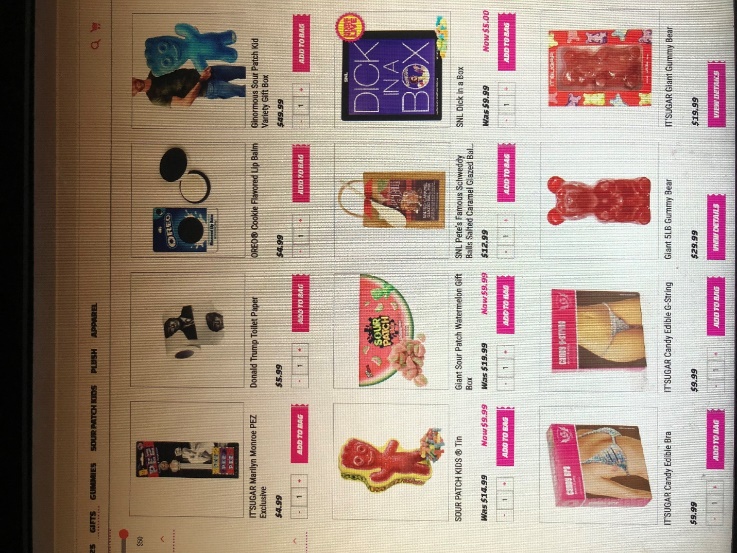 -Kisses-Cookie Dough “triple chocolate brownie”-Twix 4 Pack “get it”?-Astro Pop Giant!-SOUR PATCH KIDS-The Saturday Night Live product speaks for itself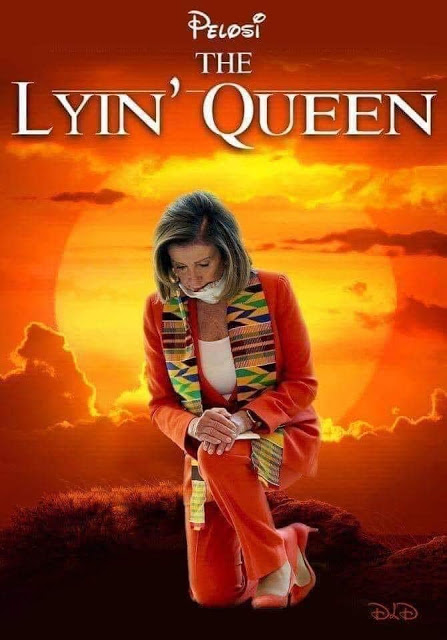 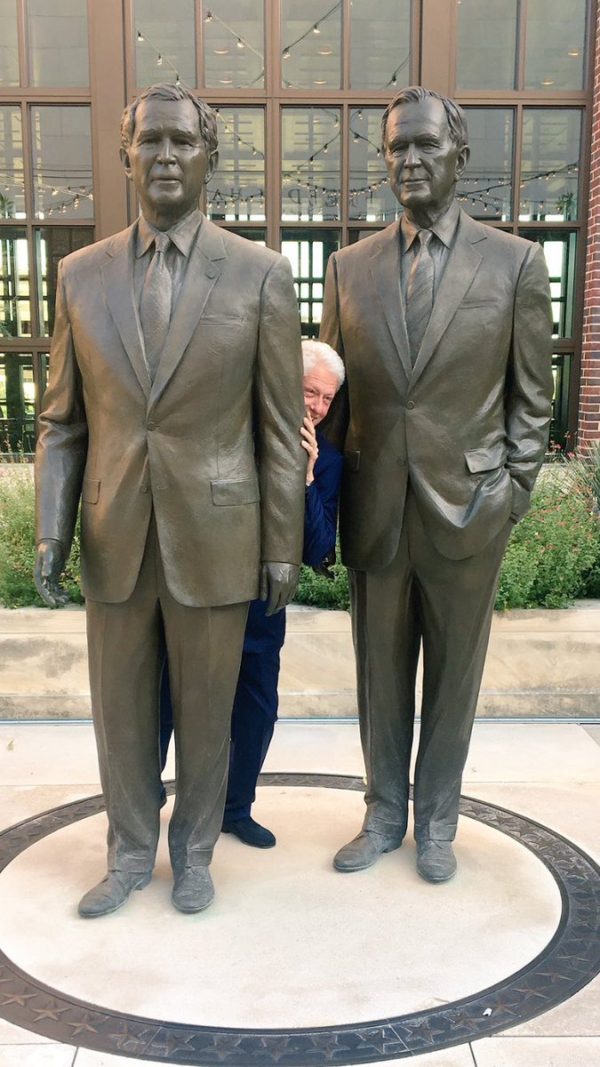 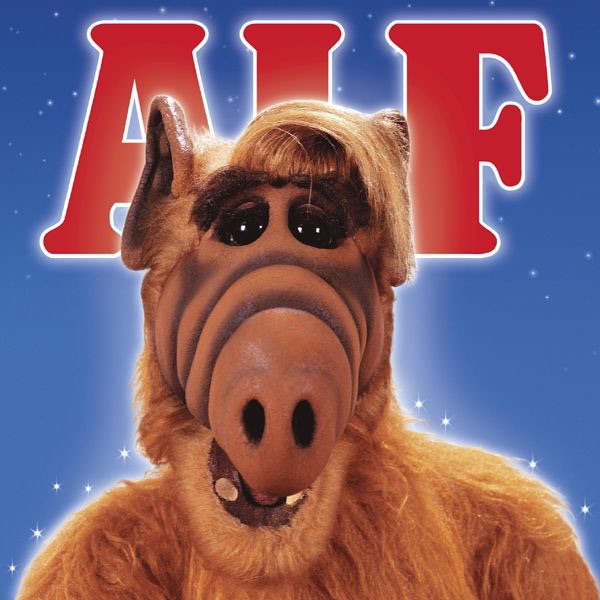 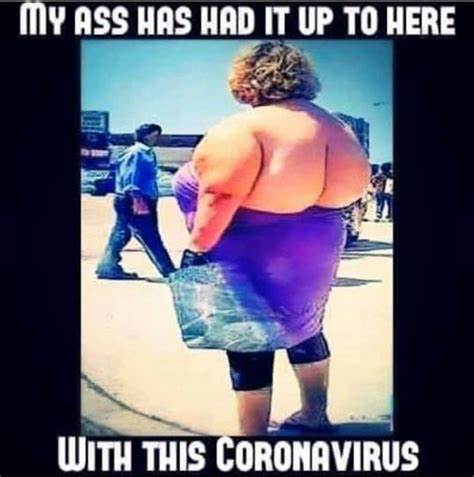 